Name : __________________________________________________________________________ Period: ___________Number Properties: Identify and ApplyPart 1: Identify the property described.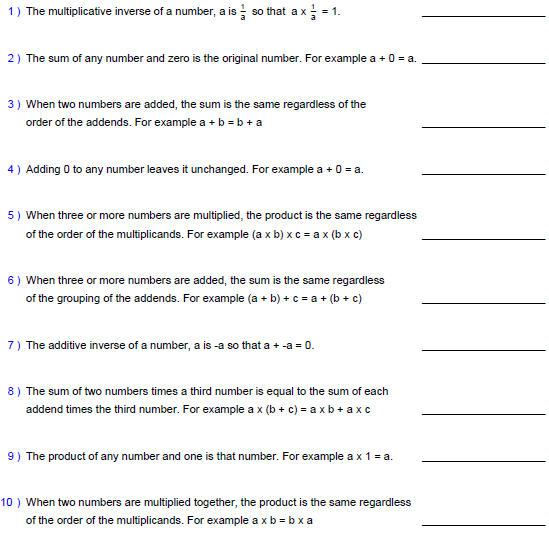 (MORE ON BACK)Part 2: Provide the property used during each step of the problems below.11)	3(20 + 7) - 2( ½ ) + 8(1)					___________________________________	60 + 21 - 2( ½ ) + 8(1)					___________________________________	60 + 21 – 1 + 8(1)					___________________________________	60 + 21 – 1 + 8	______________ (What is simplified expression?)12)	(-4 + 11) + (-16 + 9) + 5(0)					___________________________________	(-4 + -16) + (11 + 9) + 5(0)					___________________________________	-20 + 20 + 0						___________________________________	0 + 0					___________________________________	0Part 3: Solve for the given variable.13)	What is a?	3(a + 7) = -9 + 21			14)	What is b?	4b + 8b + 12b = 015)	What is c?	18 + c + 7 = 7 + 18 + 9			16)	What is d?	(d + 5) + 10 = 20 + (5 + 10)	